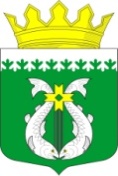 РОССИЙСКАЯ ФЕДЕРАЦИЯРЕСПУБЛИКА КАРЕЛИЯСОВЕТ СУОЯРВСКОГО МУНИЦИПАЛЬНОГО ОКРУГАXXIV сессия                                                                                                     I созыв Р Е Ш Е Н И Е27.06.2024	                                                                                                              № 278О присвоении почетного звания  «Почетный гражданин Суоярвского муниципального округа» За многолетний добросовестный труд, большой личный вклад в социально-экономическое развитие Суоярвского муниципального округа, активное участие в общественно-политической жизни, длительную, плодотворную деятельность, способствующую повышению авторитета Суоярвского муниципального округа и в связи с праздником - Днем образования Суоярвского муниципального округа с административным центром в городе Суоярви 13 июля 2024 года, на основании протокола сессии Совета Суоярвского муниципального округа № 21 от 27.06.2024 года, Совет Суоярвского муниципального округа РЕШИЛ:1.	Присвоить почетное звание «Почетный гражданин Суоярвского муниципального округа»:- Логиновой Светлане Васильевне, жителю с. Вешкелица Суоярвского муниципального округа, председателю общественного совета «ОСА» с. Вешкелица;- Сергеевой Татьяне Васильевне, жителю г. Суоярви, художественному руководителю МБУК «Культурно-досуговый центр Суоярвского муниципального округа»;- Клещенок Марии Егоровне, жителю п. Найстенъярви, заместителю председателя Совета ветеранов п. Найстенъярви.2.  Вручить почетный знак, удостоверение «Почетный гражданин Суоярвского муниципального округа» и подарок в виде единовременной денежной выплаты в размере 5000 (пять тысяч) рублей Логиновой Светлане Васильевне, Сергеевой Татьяне Васильевне, Клещенок Марии Егоровне 13 июля 2024 года.3. 	Решение   подлежит    официальному    опубликованию     в    районной газете «Суоярвский вестник» и размещению на официальном Интернет-портале Суоярвского муниципального округа в информационно-телекоммуникационной сети «Интернет.4. 	Решение в ступает в силу с момента его принятия.Председатель Совета Суоярвскогомуниципального округа                                                                          Н.В. Васенина